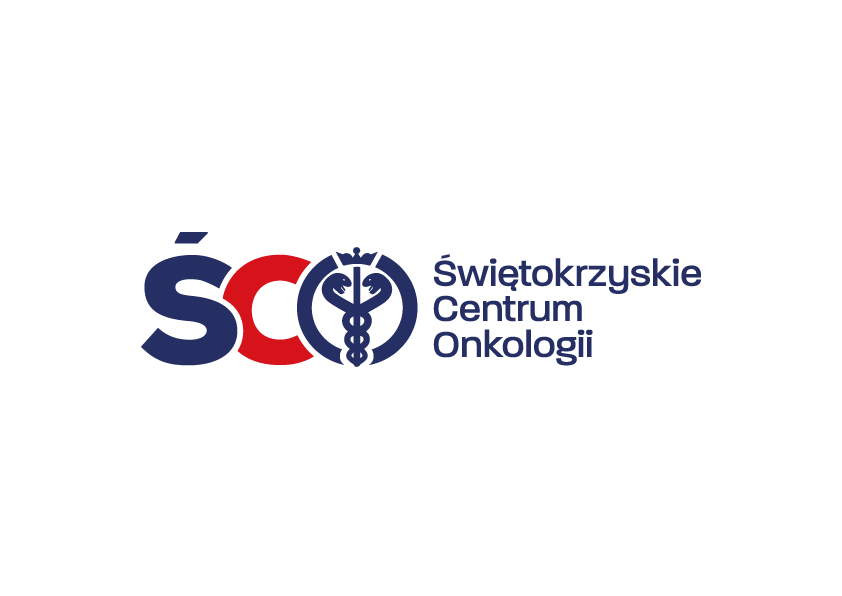 Kielce dn. 12 lipca 2024r.SPECYFIKACJA WARUNKÓW ZAMÓWIENIA (SWZ)„Opracowanie kompletnej dokumentacji projektowej dla inwestycji – Modernizacja zasilania w energię elektryczną w zakresie wymiany istniejącej rozdzielnicy niskiego napięcia RGnn wraz z układem kompensacji mocy biernej w Świętokrzyskim Centrum Onkologii w Kielcach”.Nr sprawy: IZP.2411.161.2024.MMPrzedmiotowe postępowanie prowadzone jest na podstawie przepisów ustawy z dnia 
11 września 2019 r. Prawo zamówień publicznych zwanej dale: ”ustawą Pzp”, o wartości poniżej progów unijnych określonych na podstawie art. 3 ustawy Pzp. Wszystkie liczby zapisane w systemie rzymskim, które zostały użyte w niniejszej SWZ, oznaczają numery poszczególnych rozdziałów SWZ.Zamawiający zastrzega, że może unieważnić postępowania o udzielenie zamówienia zgodnie z art. 310 ust 1 ustawy – Prawo zamówień publicznych, jeżeli środki publiczne, które zamawiający zamierzał przeznaczyć na sfinansowanie całości lub części zamówienia, nie zostały mu przyznane.                             ZatwierdzamKrzysztof Falana – Z-ca Dyrektora ds. Prawno-Inwestycyjnych ROZDZIAŁ I – INFORMACJE OGÓLNEZamawiający:Świętokrzyskie Centrum Onkologii w Kielcach	25-734 Kielce, ul. Artwińskiego 3, tel.  (41) 41 36-74-071 faks (41) 41 36-74-474e-mail: maja.motyka@onkol.kielce.pladres strony internetowej prowadzonego postępowania: platformazakupowa.pl/pn/onkol_kielceadres strony internetowej, na której udostępniane będą zmiany i wyjaśnienia SWZ oraz inne dokumenty zamówienia bezpośrednio związane z postępowaniem o udzielenie zamówienia: platformazakupowa.pl/pn/onkol_kielceFinansowanie:Budżet Województwa Świętokrzyskiego oraz środki własne. Zamawiający zastrzega, że może unieważnić postępowania o udzielenie zamówienia zgodnie z art. 310 ust 1 ustawy – Prawo zamówień publicznych, jeżeli środki publiczne, które zamawiający zamierzał przeznaczyć na sfinansowanie całości lub części zamówienia, nie zostały mu przyznane.Tryb udzielenia zamówienia Tryb podstawowy bez negocjacji, o którym mowa w art. 275 pkt 1 ustawy Pzp.W zakresie nieuregulowanym w SWZ zastosowanie mają przepisy ustawy Pzp oraz aktów wykonawczych wydanych na jej podstawie.Opis części zamówienia Zamawiający nie dopuszcza składania ofert częściowych.Powody niedokonania podziału zamówienia części.Przedmiot zamówienia składa się z wielu czynności i opracowań, niemniej są to zadania ściśle ze sobą powiązane od strony organizacyjnej, logistycznej, merytorycznej oraz z uwagi na kwestię odpowiedzialności za realizację zamówienia. Efektem realizacji niniejszego zamówienia jest przygotowanie kompleksowej dokumentacji projektowej, uzyskanie pozwolenia na realizację inwestycji i jak najszybszy wybór wykonawcy robót budowlano-montażowych.Rozdzielenie zadań objętych przedmiotem zamówienia jest nie tylko niecelowe ze względów organizacyjnych i ekonomicznych, ale również z uwagi na kwestię ustalenia odpowiedzialności za projekt i praw autorskich do projektu. Realizacja zamówienia bez podziału na części jednoznacznie przypisuje odpowiedzialność za potencjalne niepowodzenie projektu do jednego Wykonawcy. Podział zamówienia na części wymagałby znacznego zaangażowania pracowników Zamawiającego w weryfikowanie prawidłowości realizacji kilku zamówień, odrębne ich rozliczanie, rozwiązywanie problematycznych zagadnień pochodzących z różnych źródeł i zgłaszanych przez różne podmioty, pośredniczenie w rozwiązywaniu potencjalnych sporów pomiędzy wykonawcami, a dodatkowo koordynowanie działań kilku wykonawców pracujących jednocześnie.Z uwagi na powyższe, podział zamówienia na części stwarzałby realne i poważne zagrożenie dla prawidłowej realizacji zamówienia, związane z istotnymi trudnościami w skoordynowaniu działań kilku wykonawców oraz wiązałby się z ryzykiem poniesienia przez Zamawiającego wyższych kosztów realizacji zamówienia.Oferty wariantoweZamawiający nie wymaga ani nie dopuszcza składania ofert wariantowych.Wymagania w zakresie zatrudnienia na podstawie stosunku pracy, w okolicznościach, o których mowa w art. 95 ustawy Pzp.Zamawiający, stosownie do art. 95 ust. 1 ustawy wymaga zatrudnienia przez Wykonawcę lub podwykonawcę na podstawie stosunku pracy osób wykonujących czynności w zakresie realizacji zamówienia, których wykonanie polega na wykonywaniu pracy w sposób określony w art. 22 § 1 ustawy z dnia 26 czerwca 1974 r. - Kodeks pracy (t.j. Dz. U. z 2023 r. poz. 1465).Zamawiający wymaga, aby Wykonawca lub jego podwykonawca zatrudniał na umowę o pracę osoby wykonujące usługi projektowe oraz wszelkie czynności biurowe, administracyjne, o ile nie są wykonywane przez osoby w ramach prowadzonej przez nie działalności gospodarczej. Zamawiający w trakcie realizacji umowy ma prawo do kontroli spełnienia przez Wykonawcę ww. wymogu, w szczególności poprzez zlecenie kontroli Państwowej Inspekcji Pracy lub poprzez żądanie dokumentów potwierdzających zatrudnienie ww. osób na podstawie umowy o pracę. W przypadku, gdy wynik kontroli wykaże brak zatrudnienia ww. osób na umowę o pracę Zamawiający naliczy kary umowne, których wysokość została szczegółowo określona w projekcie umowy dołączonym do SWZ. Wykonawca zobowiązany jest do wprowadzenia w umowach z podwykonawcami stosownych zapisów zobowiązujących do zatrudnienia ww. osób na podstawie umowy o pracę oraz zapisów umożliwiających Zamawiającemu przeprowadzenia kontroli sposobu wykonania tego obowiązku. Podwykonawcy, wykonawcy wspólnie ubiegający się o udzielenie zamówienia: Wykonawca może powierzyć wykonanie części zamówienia podwykonawcy. W przypadku zlecenia wykonania części zamówienia podwykonawcy, Wykonawca zgodnie z treścią art. 462 ust. 2 u.p.z.p., zobowiązany jest wskazać w formularzu ofertowym część zamówienia której wykonanie zamierza powierzyć podwykonawcy oraz firmę (nazwę) i siedzibę (adres) podwykonawcy, o ile są już znani Wykonawcy na etapie składania ofert. W przypadku braku w/w informacji na etapie składania ofert Zamawiający wymaga zgodnie z treścią art. 462 ust 4 pkt 1) u.p.z.p. przed przystąpieniem do wykonania zamówienia aby Wykonawca podał nazwy, dane kontaktowe oraz przedstawicieli podwykonawców.  Zamawiający nie będzie badał czy zachodzą podstawy wykluczenia wskazane w art. 108 u.p.z.p. do ujawnionych przez Wykonawcę podwykonawców. Zamawiający nie zastrzega obowiązku osobistego wykonania przez Wykonawcę oraz przez poszczególnych Wykonawców wspólnie ubiegających się o udzielenie zamówienia kluczowych zadań zamówienia, o których mowa w art. 60 oraz 121 u.p.z.p. W przypadku gdy Wykonawca korzysta z podwykonawców, na których zasoby Wykonawca powoływał się na zasadach określonych w art. 118 ust 2 u.p.z.p., w celu wykazania spełnienia warunków udziału w postępowaniu określonych w SWZ, Wykonawca zobowiązany jest w przypadku zmiany lub rezygnacji z podwykonawcy wykazać Zamawiającemu, że proponowany inny podwykonawca lub wykonawca samodzielnie spełnia je w stopniu nie mniejszym niż podwykonawca na którego zasoby Wykonawca powoływał się w trakcie postępowania o udzielenia zamówienia. Zamawiający będzie badał czy zachodzą podstawy wykluczenia wskazane w art. 108 u.p.z.p. do nowego podwykonawcy. Przepis art. 122 u.p.z.p. stosuje się odpowiednio.Wymagania w zakresie zatrudniania osób, o których mowa w art. 96 ust. 2 pkt 2 ustawy Pzp.Zamawiający nie przewiduje wymagań w tym zakresie. Informacje o zastrzeżeniu możliwości ubiegania się o udzielenie zamówienia wyłącznie przez Wykonawców, o których mowa w art. 94 ustawy Pzp.Zamawiający nie przewiduje zastrzeżeń w tym zakresie. Wymagania dotyczące wadium.Zamawiający nie wymaga wniesienia wadium.Informacje o przewidywanych zamówieniach, o których mowa w art. 214 ust. 1 pkt 7 i 8 ustawy Pzp.Zamawiający nie przewiduje udzielenia takich zamówień. Informacje dotyczące przeprowadzenia przez Wykonawcę wizji lokalnej lub sprawdzenia przez niego dokumentów niezbędnych do realizacji zamówienia, o których mowa w art. 131 ust. 2 ustawy Pzp, Zamawiający wymaga odbycia wizji lokalnej przez Wykonawców. Termin wizji lokalnej: 18 lipca 2024  r godzina 10.00.Wizję należy wcześniej uzgodnić z P. Karolem Smorągiem tel. 660 750 794,  e_mail: karol.smorag@onkol.kielce.pl    Wykonawca po odbyciu wizji lokalnej otrzyma potwierdzenie, którego kopię elektroniczną winien załączyć do oferty. Zamawiający informuje, iż wizja lokalna jest obowiązkowa. W przypadku złożenia oferty przez wykonawcę bez odbycia wizji lokalnej, oferta zostanie odrzucona na podstawie art. 226 ust.1 pkt 18 u.p.z.p. UWAGA:Ze względów bezpieczeństwa przed dokonaniem wizji lokalnej wymagane jest okazanie do wglądu ważnego oryginału uprawnień energetycznych G1 min. do 15kV wraz z dokumentem potwierdzającym tożsamość przez osoby odbywające wizję.  Przedstawiciele firm niespełniający w/w warunków ze względów bezpieczeństwa nie zostaną dopuszczeni do odbycia wizji oraz nie otrzymają potwierdzenia odbycia wizji lokalnej.Waluty obceZamawiający nie przewiduje prowadzenia rozliczeń z Wykonawcą w walutach obcych. Koszty postępowaniaZamawiający nie przewiduje zwrotu kosztów udziału w postępowaniu. Informacja o obowiązku osobistego wykonania przez wykonawcę kluczowych zadań, jeżeli zamawiający dokonuje takiego zastrzeżenia zgodnie z art. 60 i art. 121 ustawy Pzp.Zamawiający nie zastrzega obowiązku osobistego wykonania przez wykonawcę kluczowych zadań.Umowa ramowaZamawiający nie przewiduje zawarcia umowy ramowej. Aukcja elektronicznaZamawiający nie przewiduje aukcji elektronicznej.Złożenie oferty w postaci katalogów elektronicznych lub dołączenie katalogów elektronicznych do ofertyZamawiający nie wymaga ani nie dopuszcza złożenia oferty w postaci katalogów elektronicznych lub dołączenie katalogów elektronicznych do oferty.Wykonawcy wspólnie ubiegający się o udzielenie zamówieniaWykonawcy mogą wspólnie ubiegać się o udzielenie zamówienia. W takim przypadku Wykonawcy ustanawiają pełnomocnika do reprezentowania ich w postępowaniu o udzielenie zamówienia albo do reprezentowania w postępowaniu i zawarcia umowy w sprawie zamówienia publicznego. Informacje o sposobie komunikowania się Zamawiającego z Wykonawcami w inny sposób niż przy użyciu środków komunikacji elektronicznej w przypadku zaistnienia jednej z sytuacji określonych w art. 65 ust. 1, art. 66 i art. 69 ustawy PzpNie dotyczy. ROZDZIAŁ II – OPIS PRZEDMIOTU ZAMÓWIENIA „Opracowanie kompletnej dokumentacji projektowej dla inwestycji – Modernizacja zasilania w energię elektryczną w zakresie wymiany istniejącej rozdzielnicy niskiego napięcia RGnn wraz z układem kompensacji mocy biernej w Świętokrzyskim Centrum Onkologii w Kielcach”.Szczegółowy opis przedmiotu został ujęty w dodatku nr 1 do SWZ.Wspólny Słownik Zamówień kod (CPV): 71000000-8 Usługi architektoniczne, budowlane, inżynieryjne i kontrolne71200000-0 Usługi architektoniczne i podobne71220000-6 Usługi projektowania architektonicznego71221000-3 Usługi architektoniczne w zakresie obiektów budowlanych71222000-0 Usługi architektoniczne w zakresie przestrzeni71420000-8 Architektoniczne usługi zagospodarowania terenu71320000-7 Usługi inżynieryjne w zakresie projektowaniaROZDZIAŁ III – TERMIN WYKONANIA ZAMÓWIENIA Przedmiot zamówienia będzie realizowany w nieprzekraczalnym terminie 90 dni od  daty podpisania umowy.ROZDZIAŁ IV – PROJEKTOWANE POSTANOWIENIA UMOWYWzór umowy stanowi Załącznik nr 2 do SWZ. ROZDZIAŁ V – INFORMACJE O ŚRODKACH KOMUNIKACJI ELEKTRONICZNEJ, PRZY UŻYCIU KTÓRYCH ZAMAWIAJĄCY BĘDZIE KOMUNIKOWAŁ SIĘ Z WYKONAWCAMI, ORAZ INFORMACJE O WYMAGANIACH TECHNICZNYCH I ORGANIZACYJNYCH SPORZĄDZANIA, WYSYŁANIA I ODBIERANIA KORESPONDENCJI ELEKTRONICZNEJPostępowanie prowadzone jest w języku polskim w formie elektronicznej za pośrednictwem platformazakupowa.pl pod adresem: platformazakupowa.pl/pn/onkol_kielce.W celu skrócenia czasu udzielenia odpowiedzi na pytania preferuje się, aby komunikacja między Zamawiającym a Wykonawcami, w tym wszelkie oświadczenia, wnioski, zawiadomienia oraz informacje, przekazywane były za pośrednictwem platformazakupowa.pl i formularza „Wyślij wiadomość do zamawiającego”. Za datę przekazania (wpływu) oświadczeń, wniosków, zawiadomień oraz informacji przyjmuje się datę ich przesłania za pośrednictwem platformazakupowa.pl poprzez kliknięcie przycisku  „Wyślij wiadomość do zamawiającego” po których pojawi się komunikat, że wiadomość została wysłana do zamawiającego. Zamawiający dopuszcza, awaryjnie, komunikację  za pośrednictwem poczty elektronicznej. Adres poczty elektronicznej osoby uprawnionej do kontaktu z Wykonawcami: justyna.magdziarz@onkol.kielce.plZamawiający będzie przekazywał wykonawcom informacje w formie elektronicznej za pośrednictwem platformazakupowa.pl. Informacje dotyczące odpowiedzi na pytania, zmiany specyfikacji, zmiany terminu składania i otwarcia ofert Zamawiający będzie zamieszczał na platformie w sekcji „Komunikaty”. Korespondencja, której zgodnie z obowiązującymi przepisami adresatem jest konkretny Wykonawca, będzie przekazywana w formie elektronicznej za pośrednictwem platformazakupowa.pl do konkretnego Wykonawcy.Wykonawca jako podmiot profesjonalny ma obowiązek sprawdzania komunikatów i wiadomości bezpośrednio na platformazakupowa.pl przesłanych przez zamawiającego, gdyż system powiadomień może ulec awarii lub powiadomienie może trafić do folderu SPAM.Zamawiający, określa niezbędne wymagania sprzętowo – aplikacyjne umożliwiające pracę na platformazakupowa.pl, tj.:stały dostęp do sieci Internet o gwarantowanej przepustowości nie mniejszej niż 512 kb/s,komputer klasy PC lub MAC o następującej konfiguracji: pamięć min. 2 GB Ram, procesor Intel IV 2 GHZ lub jego nowsza wersja, jeden z systemów operacyjnych - MS Windows 7, Mac Os x 10 4, Linux, lub ich nowsze wersje,zainstalowana dowolna przeglądarka internetowa, w przypadku Internet Explorer minimalnie wersja 10 0.,włączona obsługa JavaScript,zainstalowany program Adobe Acrobat Reader lub inny obsługujący format plików .pdf,platformazakupowa.pl działa według standardu przyjętego w komunikacji sieciowej – kodowanie UTF8,oznaczenie czasu odbioru danych przez platformę zakupową stanowi datę oraz dokładny czas (hh:mm:ss) generowany wg. czasu lokalnego serwera synchronizowanego z zegarem Głównego Urzędu Miar.Wykonawca, przystępując do niniejszego postępowania o udzielenie zamówienia publicznego:akceptuje warunki korzystania z platformazakupowa.pl określone w Regulaminie zamieszczonym na stronie internetowej pod linkiem  w zakładce „Regulamin" oraz uznaje go za wiążący,zapoznał i stosuje się do Instrukcji składania ofert/wniosków dostępnej pod linkiem. Zamawiający informuje, że instrukcje korzystania z platformazakupowa.pl dotyczące w szczególności logowania, składania wniosków o wyjaśnienie treści SWZ, składania ofert oraz innych czynności podejmowanych w niniejszym postępowaniu przy użyciu platformazakupowa.pl znajdują się w zakładce „Instrukcje dla Wykonawców" na stronie internetowej pod adresem:https://platformazakupowa.pl/strona/45-instrukcje.Osoby wskazane do komunikowania się z Wykonawcami:w zakresie zagadnień proceduralnych:Maja Motyka ROZDZIAŁ VI – TERMIN ZWIĄZANIA OFERTĄWykonawca jest związany ofertą do dnia  24 sierpnia 2024 r. ROZDZIAŁ VII – INFORMACJA O PRZEDMIOTOWYCH ŚRODKACH DOWODOWYCHZamawiający nie żąda w niniejszym postepowaniu przedmiotowych środków dowodowych. W każdym przypadku, w którym w opisie przedmiotu zamówienia pojawiłoby się wymaganie do złożenia wraz z oferta oświadczeń lub dokumentów potwierdzających cechy produktów, sprzętu lub materiałów (tzw. Dokumentów przedmiotowych), takie wymaganie należy uznać za obowiązujące na etapie realizacji zamówienia, a nie na etapie niniejszego Postepowania. Zamawiający nie wymaga w niniejszym postępowaniu żadnych dokumentów przedmiotowych.ROZDZIAŁ VIII – PODSTAWY WYKLUCZENIAZamawiający wykluczy z udziału w postępowaniu Wykonawcę, wobec którego zachodzi co najmniej jedna z przesłanek określonych w art. 108 ust. 1 ustawy Prawo zamówień publicznych: będącego osobą fizyczną, którego prawomocnie skazano za przestępstwo:udziału w zorganizowanej grupie przestępczej albo związku mającym na celu popełnienie przestępstwa lub przestępstwa skarbowego, o którym mowa w art. 258 Kodeksu karnego,handlu ludźmi, o którym mowa w art. 189a Kodeksu karnego,o którym mowa w art. 228–230a, art. 250a Kodeksu karnego, w art. 46–48 ustawy z dnia 25 czerwca 2010 r. o sporcie (Dz. U. z 2020 r. poz. 1133 oraz z 2021 r. poz. 2054) lub w art. 54 ust. 1–4 ustawy z dnia 12 maja 2011 r. o refundacji leków, środków spożywczych specjalnego przeznaczenia żywieniowego oraz wyrobów medycznych (Dz. U. z 2021 r. poz. 523, 1292, 1559 i 2054),finansowania przestępstwa o charakterze terrorystycznym, o którym mowa w art. 165a Kodeksu karnego, lub przestępstwo udaremniania lub utrudniania stwierdzenia przestępnego pochodzenia pieniędzy lub ukrywania ich pochodzenia, o którym mowa w art. 299 Kodeksu karnego,o charakterze terrorystycznym, o którym mowa w art. 115 § 20 Kodeksu karnego, lub mające na celu popełnienie tego przestępstwa,powierzenia wykonywania pracy małoletniemu cudzoziemcowi, o którym mowa w art. 9 ust. 2 ustawy z dnia 15 czerwca 2012 r. o skutkach powierzania wykonywania pracy cudzoziemcom przebywającym wbrew przepisom na terytorium Rzeczypospolitej Polskiej (Dz. U. poz. 769),przeciwko obrotowi gospodarczemu, o których mowa w art. 296–307 Kodeksu karnego, przestępstwo oszustwa, o którym mowa w art. 286 Kodeksu karnego, przestępstwo przeciwko wiarygodności dokumentów, o których mowa w art. 270–277d Kodeksu karnego, lub przestępstwo skarbowe,o którym mowa w art. 9 ust. 1 i 3 lub art. 10 ustawy z dnia 15 czerwca 2012 r.  o skutkach powierzania wykonywania pracy cudzoziemcom przebywającym wbrew przepisom na terytorium Rzeczypospolitej Polskiej       – lub za odpowiedni czyn zabroniony określony w przepisach prawa obcego;jeżeli urzędującego członka jego organu zarządzającego lub nadzorczego, wspólnika spółki w spółce jawnej lub partnerskiej albo komplementariusza w spółce komandytowej lub komandytowo-akcyjnej lub prokurenta prawomocnie skazano za przestępstwo, o którym mowa w pkt 1);wobec którego wydano prawomocny wyrok sądu lub ostateczną decyzję administracyjną o zaleganiu z uiszczeniem podatków, opłat lub składek na ubezpieczenie społeczne lub zdrowotne, chyba że wykonawca odpowiednio przed upływem terminu do składania wniosków o dopuszczenie do udziału w postępowaniu albo przed upływem terminu składania ofert dokonał płatności należnych podatków, opłat lub składek na ubezpieczenie społeczne lub zdrowotne wraz z odsetkami lub grzywnami lub zawarł wiążące porozumienie w sprawie spłaty tych należności;wobec którego prawomocnie  orzeczono zakaz ubiegania się o zamówienia publiczne;jeżeli zamawiający może stwierdzić, na podstawie wiarygodnych przesłanek, że wykonawca zawarł z innymi wykonawcami porozumienie mające na celu zakłócenie konkurencji, w szczególności jeżeli należąc do tej samej grupy kapitałowej w rozumieniu ustawy z dnia 16 lutego 2007 r. o ochronie konkurencji i konsumentów, złożyli odrębne oferty, oferty częściowe lub wnioski o dopuszczenie do udziału w postępowaniu, chyba że wykażą, że przygotowali te oferty lub wnioski niezależnie od siebie;jeżeli, w przypadkach, o których mowa w art. 85 ust. 1 uPzp, doszło do zakłócenia konkurencji wynikającego z wcześniejszego zaangażowania tego wykonawcy lub podmiotu, który należy z wykonawcą do tej samej grupy kapitałowej w rozumieniu ustawy z dnia 16 lutego 2007 r. o ochronie konkurencji i konsumentów, chyba że spowodowane tym zakłócenie konkurencji może być wyeliminowane w inny sposób niż przez wykluczenie wykonawcy z udziału w postępowaniu o udzielenie zamówienia.Zgodnie z art. 1 pkt 3 ustawy z dnia 13 kwietnia 2022 r. o szczególnych rozwiązaniach w zakresie przeciwdziałania wspieraniu agresji na Ukrainę oraz służących ochronie bezpieczeństwa narodowego, została w dniu 15 kwietnia 2022 r. ogłoszona w Dzienniku Ustaw pod poz. 835 w celu przeciwdziałania wspieraniu agresji Federacji Rosyjskiej na Ukrainę rozpoczętej w dniu 24 lutego 2022 r., wobec osób i podmiotów wpisanych na listę, o której mowa w art. 2 ustawy, stosuje się sankcje polegające m.in. na wykluczeniu z postępowania o udzielenie zamówienia publicznego lub konkursu prowadzonego na podstawie ustawy z dnia 11 września 2019 r. – Prawo zamówień publicznych (Dz. U. z 2021 r. poz. 1129, z późn. zm.).Na podstawie art. 7 ust. 1 ww. ustawy z postępowania o udzielenie zamówienia publicznego lub konkursu prowadzonego na podstawie ustawy Pzp wyklucza się:wykonawcę oraz uczestnika konkursu wymienionego w wykazach określonych w rozporządzeniu 765/2006 i rozporządzeniu 269/2014 albo wpisanego na listę na podstawie decyzji w sprawie wpisu na listę rozstrzygającej o zastosowaniu środka, o którym mowa w art. 1 pkt 3 ustawy;wykonawcę oraz uczestnika konkursu, którego beneficjentem rzeczywistym w rozumieniu ustawy z dnia 1 marca 2018 r. o przeciwdziałaniu praniu pieniędzy oraz finansowaniu terroryzmu (Dz. U. z 2022 r. poz. 593 i 655) jest osoba wymieniona w wykazach określonych w rozporządzeniu 765/2006 i rozporządzeniu 269/2014 albo wpisana na listę lub będąca takim beneficjentem rzeczywistym od dnia 24 lutego 2022 r., o ile została wpisana na listę na podstawie decyzji w sprawie wpisu na listę rozstrzygającej o zastosowaniu środka, o którym mowa w art. 1 pkt 3 ustawy;wykonawcę oraz uczestnika konkursu, którego jednostką dominującą w rozumieniu art. 3 ust. 1 pkt 37 ustawy z dnia 29 września 1994 r. o rachunkowości (Dz. U. z 2021 r. poz. 217, 2105 i 2106), jest podmiot wymieniony w wykazach określonych w rozporządzeniu 765/2006 i rozporządzeniu 269/2014 albo wpisany na listę lub będący taką jednostką dominującą od dnia 24 lutego 2022 r., o ile został wpisany na listę na podstawie decyzji w sprawie wpisu na listę rozstrzygającej o zastosowaniu środka, o którym mowa w art. 1 pkt 3 ustawy.ROZDZIAŁ IX – INFORMACJA O WARUNKACH UDZIAŁU W POSTĘPOWANIUW zakresie zdolności do występowania w obrocie prawnym:Zamawiający nie przewiduje warunku udziału w postępowaniu.W zakresie uprawnień do prowadzenia określonej działalności gospodarczej lub zawodowej: Zamawiający nie przewiduje warunku udziału w postępowaniu.W zakresie sytuacji ekonomicznej lub finansowej:Zamawiający nie przewiduje warunku udziału w postępowaniu.W zakresie zdolności technicznej lub zawodowej:O udzielenie zamówienia może ubiegać się Wykonawca, który wykaże, że:Wykonał nie wcześniej niż w okresie ostatnich 5 lat przed upływem terminu składania ofert, a jeżeli okres prowadzenia działalności jest krótszy – w tym okresie: jedną usługę wykonania dokumentacji projektowej obejmującej wykonanie BMS w budynkach o powierzchni użytkowej nie mniejszej niż 9000m2 (w ramach jednego zadania);jedną usługę wykonania dokumentacji projektowe, obejmującej wykonanie wewnętrznych instalacji elektrycznych w budynku, obejmującej zakresem Rozdzielnicę Główną o prądzie znamionowym minimum 1250A wraz z układem SZR;jedną usługę wykonania dokumentacji projektowej, obejmującej wykonanie stacji transformatorowej SN/Nn o mocy minimum 1250kVA.Zamawiający nie dopuszcza sumowania robót w ramach wymaganego warunku (należy wykazać spełnienie powyższego warunku w ramach jednej umowy).  Warunek musi być spełniony w całości przez wykonawcę, lub – przez jeden podmiot udostępniający Wykonawcy zasoby na zasadach określonych w art. 118 ustawy Prawo zamówień publicznych, lub – w przypadku wykonawców wspólnie ubiegających się o zamówienie – przez jednego w wykonawców występujących wspólnie.   Dysponuje osobami zdolnymi do wykonania zamówienia tj.:  minimum dwiema osobami posiadającymi uprawnienia budowlane do projektowania w specjalności instalacyjnej w zakresie sieci, instalacji i urządzeń elektrycznych i elektroenergetycznych bez ograniczeń, posiadającymi co najmniej 2 letnie doświadczenie zawodowe przy sporządzaniu dokumentacji projektowej. Osoby te winny być członkami Polskiej Izby Inżynierów Budownictwa (zgodnie z ustawą z dnia 15.12.2000 r. o samorządzie zawodowym architektów oraz inżynierów budownictwa, t.j. Dz.U. z 2019 r. poz. 1117 ze zm.)Stosownie do art. 118 ustawy, Wykonawca może w celu potwierdzenia spełniania warunków udziału w postępowaniu, o których mowa w ust. 4, polegać na zdolnościach technicznych lub zawodowych podmiotów udostępniających zasoby, niezależnie od charakteru prawnego łączących go z nimi stosunków prawnych. W odniesieniu do warunków, o których mowa w ust. 4, Wykonawca może polegać na zdolnościach podmiotów udostępniających zasoby, jeżeli podmioty te wykonają roboty, do realizacji których te zdolności są wymagane. Zamawiający oceni, czy udostępnione Wykonawcy zasoby podmiotu trzeciego pozwalają na wykazanie przez Wykonawcę spełniania warunku udziału w postępowaniu, o którym mowa w ust.  4, oraz zbada, czy wobec podmiotu udostępniającego zasoby nie zachodzą podstawy wykluczenia, o których mowa w Rozdziale VIII. Wykonawca nie może, po upływie terminu składania ofert, powoływać się na zdolności podmiotów udostępniających zasoby, jeżeli na etapie składania ofert nie polegał on w danym zakresie na zdolnościach podmiotów udostępniających zasoby.ROZDZIAŁ X – WYKAZ PODMIOTOWYCH ŚRODKÓW DOWODOWYCH Dokumenty, o których mowa poniżej składane są na wezwanie Zamawiającego wyłącznie przez Wykonawcę wezwanego przez Zamawiającego.Zamawiający wezwie Wykonawcę, którego oferta została najwyżej oceniona do złożenia 
w wyznaczonym terminie nie krótszym niż 5 dni od dnia wezwania, aktualnych na dzień złożenia, następujących podmiotowych środków dowodowych:Na potwierdzenie spełniania warunku udziału w postępowaniu:  o którym mowa w rozdz. .  IX ust. 4 pkt 4.1. lit. a) - Wykaz usług wykonanych, nie wcześniej niż w okresie ostatnich 5 lat, a jeżeli okres prowadzenia działalności jest krótszy – w tym okresie, wraz z podaniem ich rodzaju, wartości, przedmiotu, dat wykonania i podmiotów, na rzecz których roboty zostały wykonane, oraz załączeniem dowodów określających, czy te roboty zostały wykonane należycie, przy czym dowodami, o których mowa, są referencje bądź inne dokumenty sporządzone przez podmiot, na rzecz którego usługi zostały wykonane, a jeżeli wykonawca z przyczyn niezależnych od niego nie jest w stanie uzyskać tych dokumentów – inne odpowiednie dokumenty.Wzór Wykazu usług stanowi Załącznik nr 6 do SWZ. o którym mowa w rozdz.  IX ust. 4 pkt 4.1. lit. b) - Wykaz osób zdolnymi do wykonania zamówienie, którymi dysponuje Wykonawca.Wzór Wykazu usług stanowi Załącznik nr 7 do SWZ. POLEGANIE NA ZASOBACH INNYCH PODMIOTÓW:Zobowiązanie podmiotu udostępniającego zasoby, potwierdza, że stosunek łączący Wykonawcę  z podmiotami udostępniającymi zasoby określa w szczególności:zakres dostępnych wykonawcy zasobów podmiotu udostępniającego zasoby,sposób i okres udostępnienia wykonawcy i wykorzystania przez niego zasobów podmiotu udostępniającego te zasoby przy wykonywaniu zamówienia,czy i w jakim zakresie podmiot udostępniający zasoby, na zdolnościach którego wykonawca polega w odniesieniu do warunków udziału w postępowaniu dotyczących wykształcenia, kwalifikacji zawodowych lub doświadczenia, zrealizuje usługi, których wskazane zdolności dotyczą.ROZDZIAŁ XI – OPIS SPOSOBU PRZYGOTOWANIA OFERTYOferta wraz z załącznikami musi zostać sporządzona w języku polskim, złożona w postaci elektronicznej oraz podpisana kwalifikowanym podpisem elektronicznym, podpisem osobistym lub podpisem zaufanym, pod rygorem nieważności.Wzór Formularza oferty stanowi Załącznik nr 1 do SWZ. Dokumenty sporządzone w języku obcym składa się wraz z tłumaczeniem na język polski.Wykonawca ma prawo złożyć tylko jedną ofertę, na cały przedmiot zamówienia. Oferty wykonawcy, który przedłoży więcej niż jedną ofertę, zostaną odrzucone. Ofertę składa się w jednym egzemplarzu.Wraz z ofertą Wykonawca składa:Pełnomocnictwo – gdy umocowanie osoby składającej ofertę nie wynika z dokumentów rejestrowych.Wymagana forma:Pełnomocnictwo powinno zostać złożone w formie elektronicznej lub w postaci elektronicznej opatrzonej kwalifikowanym podpisem elektronicznym, podpisem zaufanym lub podpisem osobistym. Ponadto, w przypadku dokumentu sporządzonego w postaci papierowej i opatrzonego własnoręcznym podpisem, dopuszcza się przekazanie cyfrowego odwzorowania tego dokumentu opatrzonego kwalifikowanym podpisem elektronicznym podpisem zaufanym lub podpisem osobistym, poświadczającym zgodność cyfrowego odwzorowania z dokumentem w postaci papierowej. Poświadczenia zgodności cyfrowego odwzorowania z dokumentem w postaci papierowej dokonuje mocodawca, lub notariusz (art. 97 § 2 ustawy z dnia 14 lutego 1991 r. Prawo o notariacie), które to poświadczenie notariusz opatruje kwalifikowanym podpisem elektronicznym.Oświadczenie o niepodleganiu wykluczeniu.W przypadku wspólnego ubiegania się o zamówienie przez Wykonawców, oświadczenie składa każdy z Wykonawców. Oświadczenia te potwierdzają brak podstaw wykluczenia oraz spełnianie warunków udziału w postępowaniu w zakresie, w jakim każdy z Wykonawców wykazuje spełnianie warunków udziału w postępowaniu.W przypadku poleganiu na zdolnościach podmiotów trzecich Wykonawca składa także oświadczenie podmiotu udostępniającego zasoby, potwierdzające brak podstaw wykluczenia tego podmiotu oraz odpowiednio spełnianie warunków udziału w postępowaniu, w zakresie, w jakim Wykonawca powołuje się na jego zasoby.Wymagana forma:Oświadczenie składa się, pod rygorem nieważności, w formie elektronicznej lub w postaci elektronicznej opatrzonej podpisem zaufanym lub podpisem osobistym.Wzór oświadczenia stanowi Załącznik nr 3 do SWZ (Wykonawca) oraz Załącznik nr 3a (podmiot udostępniający zasoby).  Oświadczenie Wykonawcy potwierdzające spełnienie warunków udziału w postepowaniu – załącznik nr 4 do SWZ oraz w przypadku polegania na zdolnościach podmiotu trzeciego w celu potwierdzenia spełnienia warunku udziału w postępowaniu – Oświadczenie podmiotu udostępniającego zasoby – załącznik nr 4a i Zobowiązanie podmiotu udostępniającego zasoby – Załącznik nr 5 do SWZ, do oddania mu do dyspozycji niezbędnych zasobów lub inny podmiotowy środek dowodowy potwierdzający, że Wykonawca realizując zamówienie, będzie dysponował niezbędnymi zasobami tych podmiotów.    Oświadczenie potwierdzające spełnienie warunków udziału w postępowaniu w trybie art. 117 ust. 4 ustawy Pzp – w przypadku polegania na zdolnościach któregokolwiek z Wykonawców wspólnie ubiegających się o zamówienie.W odniesieniu do warunku dotyczącego kwalifikacji zawodowych lub doświadczenia Wykonawcy wspólnie ubiegającego się o udzielenia zamówienia należy podać dane poszczególnych Wykonawców z zaznaczeniem ich roli oraz zakresu wykonywanych usług zgodnie z art. 117 ust. 4 ustawy Pzp.Wymagana forma:Oświadczenie musi być złożone w formie elektronicznej lub w postaci elektronicznej opatrzonej podpisem zaufanym, lub podpisem osobistym osoby upoważnionej do reprezentowania wykonawców zgodnie z formą reprezentacji określoną w dokumencie rejestrowym właściwym dla formy organizacyjnej lub innym dokumencie.Wzór oświadczenia stanowi Załącznik nr 1a. ROZDZIAŁ XII – SPOSÓB ORAZ TERMIN SKŁADANIA OFERTOfertę należy złożyć w terminie do dnia 25 lipca 2024 r.  do godz. 9:00.Sposób składania ofert: za pośrednictwem platformy zakupowej: https://platformazakupowa.pl/pn/onkol_kielce  (Zob. Rozdział V). Otwarcie ofert nastąpi na platformie zakupowej, o której mowa w pkt 2, w dniu 
25 lipca 2024 r.  o godz. 10:00.Zamawiający, najpóźniej przed otwarciem ofert, udostępni na stronie internetowej prowadzonego postępowania informację o kwocie, jaką zamierza przeznaczyć na sfinansowanie zamówienia.ROZDZIAŁ XIII – OPIS SPOSOBU OBLICZENIA CENYWykonawca podaje „Cenę oferty (brutto)”, liczbowo i słownie w Druku Oferta – załącznik nr 1 do SWZ. Kosztorysy ofertowe należy opracować ściśle wg załączonych do SWZ przedmiarów robót.   Każda samowolna zmiana podstaw wyceny oraz  ilości nakładów w poszczególnych pozycjach kosztorysowych, wprowadzona przez Wykonawcę spowoduje odrzucenie jego  oferty. Propozycję takich zmian może dokonać tylko za zgodą Zamawiającego. Również dopisanie dodatkowej pozycji kosztorysowej bądź pominięcie pozycji kosztorysowej ujętej w przedmiarze robót bez uzgodnienia z Zamawiającym jest zabronione. Zamawiający  opublikuje  na  własnej  stronie internetowej ewentualne uzgodnione  zmiany, które  obowiązywać będą  wszystkich Wykonawców. Roboty rozliczane będą kosztorysem powykonawczym.Zamawiający wymaga, aby wszystkie obliczenia dokonane zostały z dokładnością do dwóch miejsc po przecinku – zaokrąglenia należy wykonywać zgodnie z zasadami matematycznymi (decyduje trzecia cyfra po przecinku).Cena musi być wyrażona w złotych polskich niezależnie od wchodzących w jej skład elementów. Cena ta będzie brana pod uwagę przez komisję przetargową w trakcie wyboru najkorzystniejszej oferty.Jeżeli złożona zostanie oferta, której wybór prowadziłby do powstania u zamawiającego obowiązku podatkowego zgodnie z przepisami o podatku od towarów i usług, Zamawiający w celu oceny takiej oferty doliczy do przedstawionej w niej ceny podatek od towarów i usług, który miałby obowiązek rozliczyć zgodnie z tymi przepisami. Wykonawca, składając ofertę, informuje zamawiającego, czy wybór oferty będzie prowadzić do powstania u Zamawiającego obowiązku podatkowego, wskazując nazwę (rodzaj) towaru, których dostawa lub świadczenie będzie prowadzić do jego powstania, oraz wskazując ich wartość bez kwoty podatku. Zamawiający w celu ustalenia, czy oferta zawiera rażąco niską cenę w stosunku do przedmiotu zamówienia, zwróci się do Wykonawcy o udzielenie w określonym terminie wyjaśnień dotyczących elementów oferty mających wpływ na wysokość ceny. Zamawiający odrzuci ofertę Wykonawcy, który nie złoży wymaganych wyjaśnień lub jeżeli dokonana ocena wyjaśnień wraz z dostarczonymi dowodami potwierdzi, że oferta zawiera rażąco niską cenę w stosunku do przedmiotu zamówienia.Obowiązek wykazania, że oferta nie zawiera rażąco niskiej ceny spoczywać będzie na Wykonawcy. W toku badania i oceny ofert zamawiający może żądać wyjaśnień dotyczących treści złożonych ofert. Nie dopuszcza się prowadzenia między Zamawiającym a Wykonawcą negocjacji dotyczących złożonej oferty oraz dokonywanie jakiejkolwiek zmiany w jej treści, z zastrzeżeniem ust. 10 niniejszego rozdziału. Zamawiający poprawi w tekście oferty następujące omyłki:oczywiste omyłki pisarskie, oczywiste omyłki rachunkowe, z uwzględnieniem konsekwencji rachunkowych dokonanych poprawek. inne omyłki polegające na niezgodności oferty z dokumentami zamówienia, niepowodujące istotnych zmian w treści oferty. niezwłocznie zawiadamiając o tym Wykonawcę, którego oferta została poprawiona.Jeżeli wykonawca w wyznaczonym terminie zakwestionował poprawienie omyłki, o której mowa w art. 223 ust. 2 pkt 3, jego oferta zostanie przez zamawiającego odrzucona. Zamawiający odrzuci ofertę, jeżeli wystąpi co najmniej jedna przesłanka unormowana w art. 226 ust. 1 ustawy Pzp.ROZDZIAŁ XIV – OPIS KRYTERIÓW OCENY OFERT, WRAZ Z PODANIEM WAG TYCH KRYTERIÓW, I SPOSOBU OCENY OFERTOcena ofert dokonana zostanie według następujących kryteriów:W ramach kryterium „Cena” ocena ofert zostanie dokonana przy zastosowaniu następujących zasad: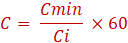 gdzie:Zamawiający określana maksymalną liczbę punktów jaką może uzyskać Wykonawca za to kryterium - 60 pkt.W ramach kryterium „Okres gwarancji na wykonaną dokumentację projektową” ocena ofert zostanie dokonana przy zastosowaniu następujących zasad:                                   Liczba m-cy gwarancji ponad 36 m-ce podane w ofercie                           Okres gwarancji  (G) =    --------------------------------------------------------------   x  40 pkt                                                     24Minimalny wymagany okres gwarancji  na całość robót – 36 miesiące. Oferta z minimalnym wymaganym okresem gwarancji otrzyma 0 pkt.Maksymalny okres gwarancji na całość robót  – 60 miesięcy.Oferta z najdłuższym   terminem gwarancji otrzyma 40 pkt. Uwaga: Uchybienie wymogom sporządzenia oferty polegające na braku wskazania okresu gwarancji uznane będzie przez Zamawiającego jako zaoferowanie przez Wykonawcę najkrótszego możliwego terminu do zaoferowania tj. 36 miesiące.Pozostałe oferty będą punktowane wg powyższej formuły arytmetycznej. W ramach kryterium „Skrócenie terminu realizacji zadania” ocena ofert zostanie dokonana przy zastosowaniu następujących zasad:Pożądany termin realizacji zadania to 90 dni od dnia podpisania umowy.W tym kryterium Wykonawca deklaruje w Ofercie o ile pełnych dni skróci wymagany termin złożenia kompletnej dokumentacji objętej postępowaniem  - określony przez Zamawiającego na 90 dni od dnia podpisania umowy. Wykonawca może zaproponować skrócenie terminu o dowolną liczbę dni z przedziału od 1 do 20. Zamawiający przyzna 1 punkt za każdy deklarowany przez Wykonawcę dzień.W tym  kryterium można uzyskać maksymalnie 20 punktów.Oferta Wykonawcy, który zadeklaruje skrócenie terminu realizacji zadania o ) (zero) dni lub nie poda liczby dni skrócenia otrzyma 0 (zero) punktów – do Umowy zostanie przyjęty termin realizacji zadania wynoszący 90 dni od daty podpisania umowy. ROZDZIAŁ XV – ZABEZPIECZENIE NALEŻYTEGO WYKONANIA UMOWYZamawiający nie wymaga wniesienia zabezpieczenia należytego wykonania umowy.ROZDZIAŁ XVI – INFORMACJE O FORMALNOŚCIACH, JAKIE MUSZĄ ZOSTAĆ DOPEŁNIONE PRZY WYBORZE OFERTY W CELU ZAWARCIA UMOWY W SPRAWIE ZAMÓWIENIA PUBLICZNEGO                                                                                                                                                         Zamawiający poinformuje wykonawcę, któremu zostanie udzielone zamówienie, o miejscu i terminie zawarcia umowy.Wykonawca przed zawarciem umowy:poda wszelkie informacje niezbędne do wypełnienia treści umowy na wezwanie Zamawiającego,Wykonawcy wspólnie ubiegający się o udzielenie zamówienia publicznego, których oferta zostanie uznana za najkorzystniejszą, przedłożą kopię umowę regulującą współpracę tych Wykonawców, w formie oryginału lub kopii poświadczonej za zgodność z oryginałem przez Wykonawcę. Niedopełnienie powyższych formalności przez wybranego Wykonawcę będzie potraktowane przez Zamawiającego jako niemożność zawarcia umowy w sprawie zamówienia publicznego z przyczyn leżących po stronie wykonawcy.ROZDZIAŁ XVII – POUCZENIE O ŚRODKACH OCHRONY PRAWNEJŚrodki ochrony prawnej przysługują Wykonawcy, a także innemu podmiotowi, jeżeli ma lub miał interes w uzyskaniu niniejszego zamówienia oraz poniósł lub może ponieść szkodę w wyniku naruszenia przez Zamawiającego przepisów ustawy. Środki ochrony prawnej wobec ogłoszenia o zamówieniu oraz dokumentów zamówienia przysługują również organizacjom wpisanym na listę, o której mowa w art. 469 pkt 15 ustawy Pzp oraz Rzecznikowi Małych i Średnich Przedsiębiorców. Odwołanie wnosi się w terminie 5 dni od dnia przesłania informacji o czynności zamawiającego stanowiącej podstawę jego wniesienia - jeżeli zostały przesłane w sposób określony w art. 180 ust. 5 zdanie drugie ustawy, albo w terminie 10 dni - jeżeli zostały przesłane w inny sposób. Odwołanie przysługuje naniezgodną z przepisami ustawy czynność zamawiającego, podjętą w postępowaniu o udzielenie zamówienia, w tym na projektowane postanowienie umowy;zaniechanie czynności w postępowaniu o udzielenie zamówienia, do której zamawiający był obowiązany na podstawie ustawy;zaniechanie przeprowadzenia postępowania o udzielenie zamówienia na podstawie ustawy, mimo że zamawiający był do tego obowiązany.Odwołanie, w przypadku zamówień, których wartość jest mniejsza niż progi unijne, wnosi się w terminie:5 dni od dnia przekazania informacji o czynności zamawiającego stanowiącej podstawę jego wniesienia, jeżeli informacja została przekazana przy użyciu środków komunikacji elektronicznej,10 dni od dnia przekazania informacji o czynności zamawiającego stanowiącej podstawę jego wniesienia, jeżeli informacja została przekazana w sposób inny niż określony w lit. a.Odwołanie wobec treści ogłoszenia wszczynającego postępowanie  udzielenie zamówienia lub wobec treści dokumentów zamówienia wnosi się w terminie 5 dni od dnia zamieszczenia ogłoszenia w Biuletynie Zamówień Publicznych lub dokumentów zamówienia na stronie internetowej.Odwołanie, w przypadkach innych niż określone w pkt 5 i 6 wnosi się w terminie 5 dni od dnia, w którym powzięto lub przy zachowaniu należytej staranności można było powziąć wiadomość o okolicznościach stanowiących podstawę jego wniesienia, w przypadku zamówień, których wartość jest mniejsza niż progi unijne.Szczegółowe zasady wnoszenia i rozpatrywania od wołań uregulowane zostały w art. 506-578 ustawy PzpSkarga do sądu - przysługuje stronom, oraz uczestnikom postępowania odwoławczego na orzeczenie Izby oraz na postanowienie Prezesa Izby o zwrocie odwołania. Szczegółowe zasady i terminy wnoszenia skargi do sądu uregulowane zostały w art. 579-590 ustawy Pzp. ROZDZIAŁ XVIII – DANE OSOBOWE Zgodnie z art. 13 ust. 1 i 2 Rozporządzenia Parlamentu Europejskiego i Rady (UE) 2016/679 z dnia 27 kwietnia 2016 r. w sprawie ochrony osób fizycznych w związku z przetwarzaniem danych osobowych i w sprawie swobodnego przepływu takich danych oraz uchylenia dyrektywy 95/46/WE (ogólne rozporządzenie o ochronie danych) (Dz. Urz. UE L 119 z 04.05.2016, str. 1), dalej RODO Zamawiający informuje, że: administratorem Pani/Pana danych osobowych jest Dyrektor Świętokrzyskiego Centrum Onkologii, ul. S. Artwińskiego 3, 25-734 Kielce, Regon: 001263233, Inspektorem Ochrony Danych jest Pan Mariusz Wiatr ul. Artwińskiego 3C, 25-734 Kielce;kontakt z Inspektorem Ochrony Danych, tel. 41 3674 094, e-mail: iod@onkol.kielce.pl;Pani/Pana dane osobowe przetwarzane będą na podstawie art. 6 ust. 1 lit. c RODO w celu związanym z przedmiotowym postępowaniem o udzielenie zamówienia publicznego;odbiorcami Pani/Pana danych osobowych będą osoby lub podmioty, którym udostępniona zostanie dokumentacja postępowania w oparciu o art. 8, art. 8a oraz art. 96 ust. 3, 3a i 3b ustawy Pzp;Pani/Pana dane osobowe będą przechowywane, zgodnie z art. 97 ust. 1, 1a i 1b ustawy Pzp, przez okres 4 lat od dnia zakończenia postępowania o udzielenie zamówienia, a jeżeli czas trwania umowy przekracza 4 lata, okres przechowywania obejmuje cały czas trwania umowy lub okres ustalony w oparciu o uzasadniony interes realizowany przez administratora;obowiązek podania przez Panią/Pana danych osobowych bezpośrednio Pani/Pana dotyczących jest wymogiem ustawowym określonym w przepisach ustawy Pzp, związanym z udziałem w postępowaniu o udzielenie zamówienia publicznego; konsekwencje niepodania określonych danych wynikają z ustawy Pzp;  w odniesieniu do Pani/Pana danych osobowych decyzje nie będą podejmowane w sposób zautomatyzowany, stosowanie do art. 22 RODO;posiada Pani/Pan:na podstawie art. 15 RODO prawo dostępu do danych osobowych Pani/Pana dotyczących;na podstawie art. 16 RODO prawo do sprostowania Pani/Pana danych osobowych;na podstawie art. 18 RODO prawo żądania od administratora ograniczenia przetwarzania danych osobowych z zastrzeżeniem przypadków, o których mowa w art. 18 ust. 2 RODO;  prawo do wniesienia skargi do Prezesa Urzędu Ochrony Danych Osobowych, gdy uzna Pani/Pan, że przetwarzanie danych osobowych Pani/Pana dotyczących narusza przepisy RODO;nie przysługuje Pani/Panu:w związku z art. 17 ust. 3 lit. b, d lub e RODO prawo do usunięcia danych osobowych;prawo do przenoszenia danych osobowych, o którym mowa w art. 20 RODO;na podstawie art. 21 RODO prawo sprzeciwu, wobec przetwarzania danych osobowych, gdyż podstawą prawną przetwarzania Pani/Pana danych osobowych jest art. 6 ust. 1 lit. c RODO.ROZDZIAŁ XVIII – ZAŁĄCZNIKI DO SWZKryteriumWagaCena 60 punktówOkres gwarancji na wykonaną dokumentację projektową 20 punktówSkrócenie terminu realizacji zadania  20 punktów CLiczba punktów  jakie  otrzyma  oferta za  kryterium  „Cena"CminNajniższa zaoferowana cena (brutto) - na podstawie danych zawartych w FORMULARZU OFERTY (załącznik numer 1 do SWZ )Cicena oferty rozpatrywanej (brutto) - na podstawie danych zawartych w FORMULARZU OFERTY (załącznik numer 1 do SWZ),Załącznik nr 1 – Formularz oferty.Załącznik nr 1a – Oświadczenie w trybie art. 117 ust. 4 ustawy Pzp. Załącznik nr 2 – Projekt umowy.Załącznik nr 3 – Oświadczenie stanowiące wstępne potwierdzenie braku podstaw wykluczenia z postępowania (Wykonawca).Załącznik nr 3a – Oświadczenie stanowiące wstępne potwierdzenie braku podstaw wykluczenia z postępowania (podmiot udostępniający zasoby)Załącznik nr 4 – Oświadczenie stanowiące wstępne potwierdzenie spełniania warunków udziału w postępowaniu (Wykonawca).Załącznik nr 4a – Oświadczenie stanowiące wstępne potwierdzenie spełniania warunków udziału w postępowaniu (podmiot udostępniający zasoby).Załącznik nr 5 – wzór zobowiązania do udostępnienia zasobów.Załącznik nr 6 – Wykaz usług.Załącznik nr 7 – Wykaz osób.Dodatki do SWZ:Dodatek nr 1 – Opis przedmiotu zamówieniaDodatek nr 2 – Dokumentacja S2